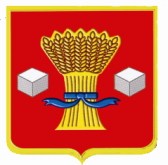 АдминистрацияСветлоярского муниципального района Волгоградской областиПОСТАНОВЛЕНИЕот 24. 12. 2015            № 1831Об утверждении Ведомственного перечня муниципальных услуг и работ, оказываемых и выполняемых муниципальнымиучреждениями Светлоярского муниципального районаВолгоградской области в сфере «Культура»	В соответствии с постановлением администрации Светлоярского муниципального района Волгоградской области от 29.07.2015 № 1047 «Об утверждении Порядка формирования, ведения и утверждения ведомственных перечней муниципальных услуг и работ, оказываемых и выполняемых муниципальными учреждениями Светлоярского муниципального района Волгоградской области», руководствуясь Уставом Светлоярского муниципального района Волгоградской области,п о с т а н о в л я ю:Утвердить ведомственный перечень муниципальных услуг и работ, оказываемых и выполняемых муниципальными учреждениями Светлоярского муниципального района Волгоградской области в сфере «Культура» согласно приложению.Настоящее постановление вступает в силу с 01.01.2016 и применяется при формировании муниципального задания на 2016 год и на плановый период 2017 и  2018 годов.Директору МУ «ЦИТ» (Алекперова А.В.) разместить настоящее постановление в сети Интернет на официальном сайте Светлоярского муниципального района Волгоградской области.Контроль над исполнением настоящего постановления возложить на начальника отдела бюджетно-финансовой политики администрации Светлоярского муниципального района Л.А. Евдокимову.Глава муниципального района                                                               Б.Б. КоротковАбраменко Е.Н.Ведомственный перечень муниципальных услуг и работ, оказываемых и выполняемых муниципальными учреждениями Светлоярского муниципального района Волгоградской области                      в сфере  «Культура»*Не является участником бюджетного процессаУправляющий делами                                                                          Т. В. РаспутинаПриложение к постановлению  администрацииСветлоярского муниципального районаот 24.12.2015 №  1831№ п/пНаименование муниципальной услуги (работы)                               Код ОКВЭДУслуга - "1"
Работа - "2"Наименование органа, осуществляющего полномочия учредителя, код в соответствии с реестром участников бюджетного процессаНаименование муниципального учреждения, оказывающего услугу (выполняющего работу),                  код в соответствии с реестром участников бюджетного процессаСодержание услуги (работы)Условия (формы) оказания услуги (выполнения работы)Вид деятельности муниципального учрежденияКатегории потребителей муниципальной услуги (работы)Показатели, характеризующие  объем и качество муниципальной услуги (работы), единицы их измеренияПлатность услуги (работы)  
бесплатная– «1»;
платная – «2»;
частично платная – «3» Нормативные правовые акты, на основании которых муниципальные услуги (работы) включены в ведомственный перечень 123456789101112131Реализация дополнительных общеобразовательных предпрофессиональных программ Реестровый номер: 1101900030000000100210080.10.31Администрация Светлоярского муниципального района Волгоградской области (36041)МБОУ ДОД «Светлоярская ДШИ» Светлоярского муниципального района Волгоградской области*Стандарты и требования – Федеральные государственные требованияОчнаяОбразование и наукаФизические лицаЧисло обучающихся (Человек).Доля детей, осваивающих дополнительные образовательные программы в образовательном учреждении (Процент);Доля детей, ставших победителями и призерами в конкурсах, выставках и мероприятиях (Процент); Доля родителей (законных представителей), удовлетворенных условиями и качеством предоставляемой образовательной услуги (Процент)1,3Федеральный закон от 06.10.1999 184-ФЗ « Об общих принципах организации законодательных (представительных) и исполнительных органов государственной власти субъектов Российской Федерации; Федеральный закон от 06.10.2003 131-ФЗ «Об общих принципах организации местного самоуправления в Российской Федерации»; Федеральный закон от 29.12.2012 273-ФЗ «Об образовании в Российской Федерации»123456789101112132Публичный показ музейных предметов, музейных коллекций Реестровый номер: 0701600000000000100610192.52 1Администрация Светлоярского муниципального района Волгоградской области (36041)МБУК «Светлоярский ИКМ»*-В стационарных условияхКультура, кинематография, архивное делоФизические лицаЧисло посетителей (Человек). Динамика числа посетителей экспозиций и выставок (Процент) 2,3Федеральный закон от 26.05.1996 54-ФЗ «О Музейном фонде Российской Федерации и о музеях в Российской Федерации»3Создание экспозиций (выставок) музеев, организация выездных выставок Реестровый номер: 0704710000000000100710092.522Администрация Светлоярского муниципального района Волгоградской области (36041)МБУК «Светлоярский ИКМ»*-В стационарных условияхКультура, кинематография, архивное делоВ интересах обществаКоличество экспозиций (выставок) (Единица)1Федеральный закон от 26.05.1996 54-ФЗ О Музейном фонде Российской Федерации и о музеях в Российской Федерации4Создание экспозиций (выставок) музеев, организация выездных выставок Реестровый номер: 0704710000000000200610092.522Администрация Светлоярского муниципального района Волгоградской области (36041)МБУК «Светлоярский ИКМ»*-Вне стационараКультура, кинематография, архивное делоВ интересах обществаКоличество экспозиций (выставок) (Единица)1Федеральный закон от 26.05.1996 54-ФЗ О Музейном фонде Российской Федерации и о музеях в Российской Федерации